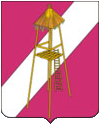 СОВЕТ СЕРГИЕВСКОГО СЕЛЬСКОГО ПОСЕЛЕНИЯКОРЕНОВСКОГО РАЙОНАРЕШЕНИЕ26 ноября 2012 года                                                                                    № 211ст. СергиевскаяО внесении изменений в решение Совета Сергиевского сельского поселения от 05 ноября 2008 года № 211 «Об утверждении Правил землепользования и застройки Сергиевского сельского поселения Кореновского района применительно к части территории поселения станицы Сергиевской»На основании  утвержденного решением Совета Сергиевского сельского поселения Кореновского района от 09 ноября 2012 года № 205 «Об утверждении генерального плана Сергиевского сельского поселения Кореновского района» генерального плана Сергиевского сельского поселения, Совет Сергиевского сельского поселения р е ш и л:1.  Внести изменения в решение Совета Сергиевского сельского поселения от 05 ноября 2008 года № 211 «Об утверждении Правил землепользования и застройки Сергиевского сельского поселения Кореновского района применительно к части территории поселения станицы Сергиевской», изложив абзац 3 главы 12 в следующей редакции: «Карта градостроительного зонирования Сергиевского сельского поселения разработана на основе утвержденного генерального плана Сергиевского сельского поселения (прилагается).»2.Обнародовать данное решение в установленном порядке и разместить на официальном сайте администрации Сергиевского сельского поселения.3.Контроль за исполнением настоящего решения возложить на постоянную комиссию по финансово-бюджетной и экономической политике, налогам и сборам, землепользованию и землеустройству (Бундюк).4.Настоящее решение вступает в силу со дня его обнародования.Глава Сергиевского сельского поселенияКореновского района                                                                          С.А.Басеев